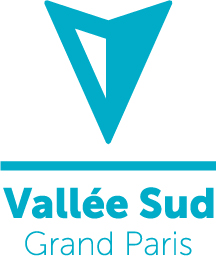 L’Etablissement Public Territorial VALLEE SUD - GRAND PARISRecrute pour le Conservatoire à Rayonnement Départemental d’Antony :Un enseignant discipline accompagnement danse (H/F)10h Heures 50 minutes hebdomadairesCadre d’emploi des assistants d’enseignement artistiqueSous l’autorité directe du Directeur du Conservatoire, vous êtes chargé(e) de participer à la mission de service public d’enseignement artistique.Activités principales :Accompagnement au piano des cours de danse classiqueTravail en lien étroit avec le professeur de danse Participation à la vie pédagogique et artistique du conservatoire et du département danseProfil :Titulaire du DE ou lauréat du concours d’assistant spécialisé d’enseignement artistique en accompagnement danseExpérience pédagogique confirmée dans cette spécialité Très bon niveau de piano demandéValeur reconnue sur le plan artistiqueSens du travail en équipeEsprit d’initiativeCandidature :Merci d'envoyer votre candidature, CV et lettre de motivation :- Par courrier à : Monsieur le Président Vallée Sud - Grand Paris28 Rue de la Redoute 92260 FONTENAY AUX ROSES- Par courriel à : drh@valleesud.fr 